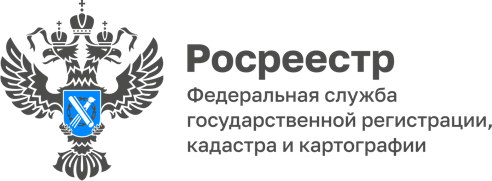 01.07.2022«Дачная амнистия» по новым правилам1 июля 2022 стартовал новый закон о «Дачной амнистии 2.0». Он позволит оформить права на жилые дома и земельные участки под ними в собственность бесплатно. Воспользоваться такой возможностью можно будет даже в том случае, если у заявителя отсутствуют правоустанавливающие документы на дом и участок.По условиям «Дачной амнистии 2.0» необходимо, чтобы жилой дом был построен до 14 мая 1998 года (до вступления в силу Градостроительного кодекса РФ) и располагался в границах населённого пункта на землях, находящихся в государственной или муниципальной собственности. Кроме того, дом должен быть постоянным местом проживания для заявителя, а участок под домом – не предоставленным в собственность.Чтобы оформить право собственности, необходимо обратиться в орган местного самоуправления и подать заявление о предоставлении участка под существующим жилым домом. Необходимо приложить схему земельного участка, а также документы, подтверждающие факт владения домом: выписку из похозяйственной книги, документ об уплате коммунальных услуг.Это также может быть документ о проведении государственного технического учёта и (или) технической инвентаризации до 1 января 2013 года. В нём должно быть указано, что заявитель является правообладателем жилого дома, либо заказчиком изготовления указанного документа, и жилой дом возведен до 14.05.1998.Новый закон также позволит оформить собственность на объекты наследникам, когда предыдущие собственники не зарегистрировали права на эту недвижимость. В том числе они смогут получить в наследство и участки, которыми наследодатели владели по праву пожизненного наследуемого владения или постоянного (бессрочного) пользования. До сих пор унаследовать их было нельзя. «Новый закон позволяет оформить права на земельный участок, и расположенный на нем жилой дом, и в том случае, если этот дом был построен ещё в советское время. Особенно это актуально для тех, кто утратил правоустанавливающие документы на дом или участок и не может оформить право собственности во внесудебном порядке. Уверена, что закон о «Дачной амнистии 2.0» будет востребован среди жителей Адыгеи, – прокомментировала руководитель Управления Росреестра по Республике Адыгея Марина Никифорова.Материал подготовлен Управлением Росреестра по Республике Адыгея------------------------------------Контакты для СМИ: (8772)56-02-4801_upr@rosreestr.ruwww.rosreestr.gov.ru385000, Майкоп, ул. Краснооктябрьская, д. 44